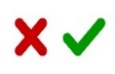 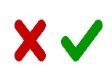  1) Read. Tick what Harry likes          and cross what he doesn’t like 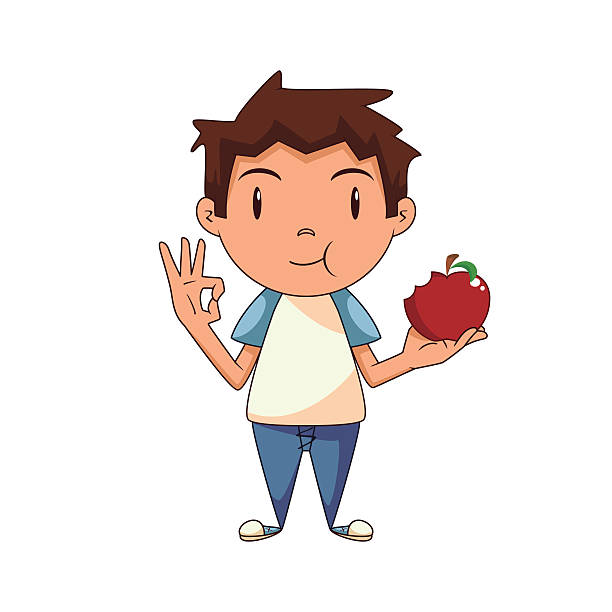 2) Read and complete the text. Draw your face.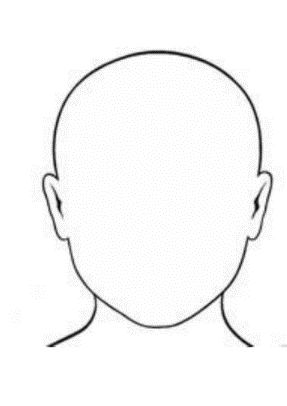 ANSWER KEYEXERCISE 1Tick: oranges; apples; carrots; potatoesCross: pears; lettuceEXERCISE 2Suggestion:Hello, my name’s Paulo and I’m nine years old. My favourite fruit is pineapple and my favourite vegetable is broccoli.Name: ____________________________    Surname: ____________________________    Nber: ____   Grade/Class: _____Name: ____________________________    Surname: ____________________________    Nber: ____   Grade/Class: _____Name: ____________________________    Surname: ____________________________    Nber: ____   Grade/Class: _____Assessment: _____________________________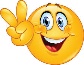 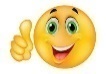 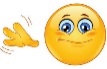 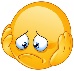 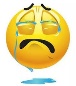 Date: ___________________________________________________    Date: ___________________________________________________    Assessment: _____________________________Teacher’s signature:___________________________Parent’s signature:___________________________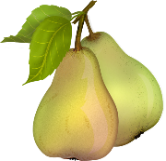 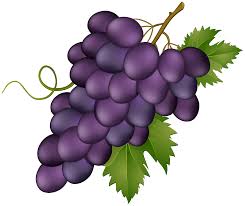 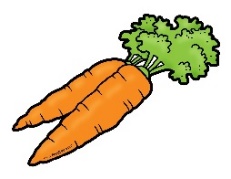 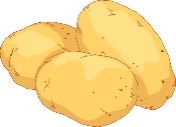 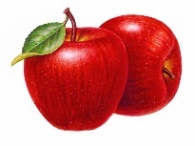 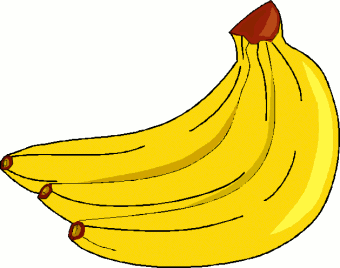 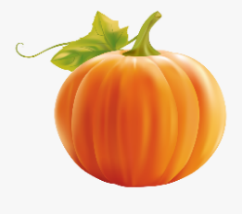 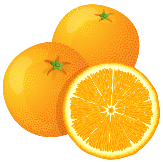 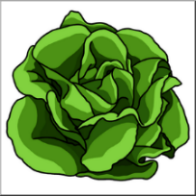 